 ÅKERS IDROTTSFÖRENING 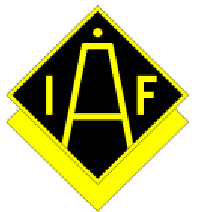 Protokoll nummer 6. 2020 för Huvudstyrelse i Åkers IF Lheticia Larsson Porsin sekreterareSven-Åke HögkvistAnna-Karin Wilmi Eklund OrdförandeChristian BjörkmanPeter RylénFrånvarande: Urmas Bergfeld Adjungerad kassörRené Fönemark Huss§ 1 	Möets öppnande Ordförande Anna-Karin är öppnar mötet och hälsar alla välkomna. § 2 	Dagordning Upprättad dagordning fastställdes. § 3     	Föregående mötesprotokoll Föregående mötesprotokoll från den 9 juni godkändes och lades till handlingarna. § 4 	Kalender   	Deklarationen inlämnad.LOK-stödet och aktivitetsbidrag ska vara inrapporterade 25 augusti. Ordförande ansvarar för överrapportering till Idrott Online.Halvårsmöte i september ställs in pga smittrisken i rådande Coronaläge.BRÅ-mötet den 23 september går Anna-Karin och Lheticia på.Sevab 21/10 går Sven-Åke på. § 5 	Ekonomi Kassör ej närvarande, punkterna gällande Wisma online och medlemsinbetalningar behandlas på nästa möte.Arbetet med medlemsfakturor fortgår. § 6 	Beredningsärenden      Skillnaden mellan Hedersmedlem/Ständig medlem/Stöd medlem i föreningen är oklar. Styrelsen uppdragas att definiera begreppen. Begreppet Ständig medlem föreslås tas bort. Görs på nästa arbetsmöte 8/9. Samverkan med externa aktörer har en viktig roll för föreningens arbete. Det finns chans för föreningen att bedriva yogaverksamhet. Gymnastiksektionen föreslås att se över möjligheten till detta.På grund av det rådande pandemiläget har inte föreningen fått in de intäkter som samarbetsavtal annars gett. En sammanställning av den ekonomiska förlusten sammanställs och ansöks till ”Coronaförlustbidrag”.Mailen gås igenom vid varje arbetsmöteSportadmins tjänster beslutas att ej gå vidare med.§ 7	 Informationsärenden Föreningsbidragsansökan är inlämnad den 11/8-20Sommarlovsaktiviteter har genomförts med gott resultatAlla föreningar fortsätter att sammanställa förluster som beror på omställningar i samband med Coronapandemin.Gymnastiken har inkommit med frågor till styrelsen, dessa frågor besvaras under nästa tillfälle då sektionen är representerad på möte. Alternativt bjuder in någon från styrelsen till ett sektionsmöte.Kommunikation till ledare i föreningen från huvudstyrelsen sker genom att protokollet skickas till styrelsens sektionsrepresentanter. Sektionsrepresentanterna informerar sedan vidare till ledare och styrelse inom sin egen sektion. Christian sammanställer ett flöde på detta som bilägges detta protokoll. § 8	 Sektionerna informerar:§ 9	Övriga frågor§ 10	Nästa möte. Nästa Huvudstyrelsemöte hålls tisdagen den 8 september 2020 kl. sker i Sven-Åkes hem.§ 11	Mötets avslutande  	Mötets Ordförande, Anna-Karin Wilmi Eklund tackade och avslutade mötet. Åkers Styckebruk 2020-08-11_________________________________                  ________________________________ Lheticia Larsson Porsin, Sekreterare 		Anna-Karin Wilmi Eklund, Ordförande                  Tid:  Tisdagen den 11 augusti kl. 20.00-21.30Plats:     BruksrummetDeltagare: 